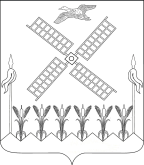 СОВЕТ КОПАНСКОГО СЕЛЬСКОГО ПОСЕЛЕНИЯ ЕЙСКОГО РАЙОНАР Е Ш Е Н И Е                  от  29.01.2018                                                                        №   143ст. КопанскаяОб отмене решения Совета Копанского сельского поселения Ейского района  от 01 декабря 2006  года №  73  «Об утверждении Порядка опубликования (обнародования) муниципальных правовых актов»	В целях приведения нормативных правовых актов Совета Копанского сельского поселения в соответствие с действующим законодательством, на основании статьи 53 Устава  Копанского сельского поселения  Ейского района Совет Копанского сельского поселения Ейского района р е ш и л:Признать утратившим силу решение  Совета Копанского сельскогопоселения  Ейского района от  01 декабря 2006  года №  73  «Об утверждении Порядка опубликования (обнародования) муниципальных правовых актов»».Начальнику общего отдела администрации Копанского сельскогопоселения Ейского района Л.В. Скляренко  обнародовать  настоящее решение в установленном порядке , разместить на официальном сайте администрации Копанского сельского поселения Ейского района в сети Интернет.	3. Решение вступает в силу  со дня его официального обнародования.Глава Копанского сельского поселения Ейского района                                                                                   И.Н. Диденко  